Monk Fryston, Hillam and Burton Salmon Joint Burial CommitteeClerk: Mrs Gwyneth WoolleyTel: 07860945546. E-mail: jbcclerk@monkfrystonparishcouncil.netDear Councillor                                                                    26 September 2023You are hereby summoned to attend the next ordinary meeting of the Joint Burial Committee to be held on TUESDAY 3rd OCTOBER 2023 at 7:30pm in Burton Salmon Village HallMrs Gwyneth Woolley (Clerk)AGENDAApologies and Reasons for AbsenceTo receive apologiesTo consider approval for the reasons for absenceDeclarations of InterestTo receive any declarations of interest not already declared under each participating council’s code of conduct or members Register of Disclosable Pecuniary InterestsTo receive, consider and decide upon any applications for dispensation.MinutesTo confirm the minutes of the meeting held on 23rd May 2023 as a true and correct record.Clerk ReportTo receive information on the following ongoing issues and decide further action where necessary.To receive further information on the removal of the soil heap in corner of cemeteryTo receive further information regarding the opening of an internet banking accountFinancial MattersTo receive the bank account balance up to 3rd October 2023Current Account £11023.28To receive bank account reconciliation up to 30 September 2023To approve the following accounts for paymentS. Parkin, grass cutting £460 (June/July)            5.4 To note the following payments previously authorised.	        Repair of cemetery wall £700	        Grass cutting £460 (August x 2)To consider any new correspondence received and decide action where necessary.To consider the application from Burns Mindful Memorials, a design for headstone for the Late Daniel LindleyTo receive report on cemetery inspection undertaken on 24th June 2023To consider the Constitution and Terms of Reference for JBC and decide action where necessary. To consider the access, by committee members, to JBC records on the MFPC “SharePoint”To notify Clerk of matters for inclusion on agenda of the next meetingNext Meeting        11.1 To confirm the date of next Committee meeting.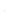 